FAKULTAS FARMASI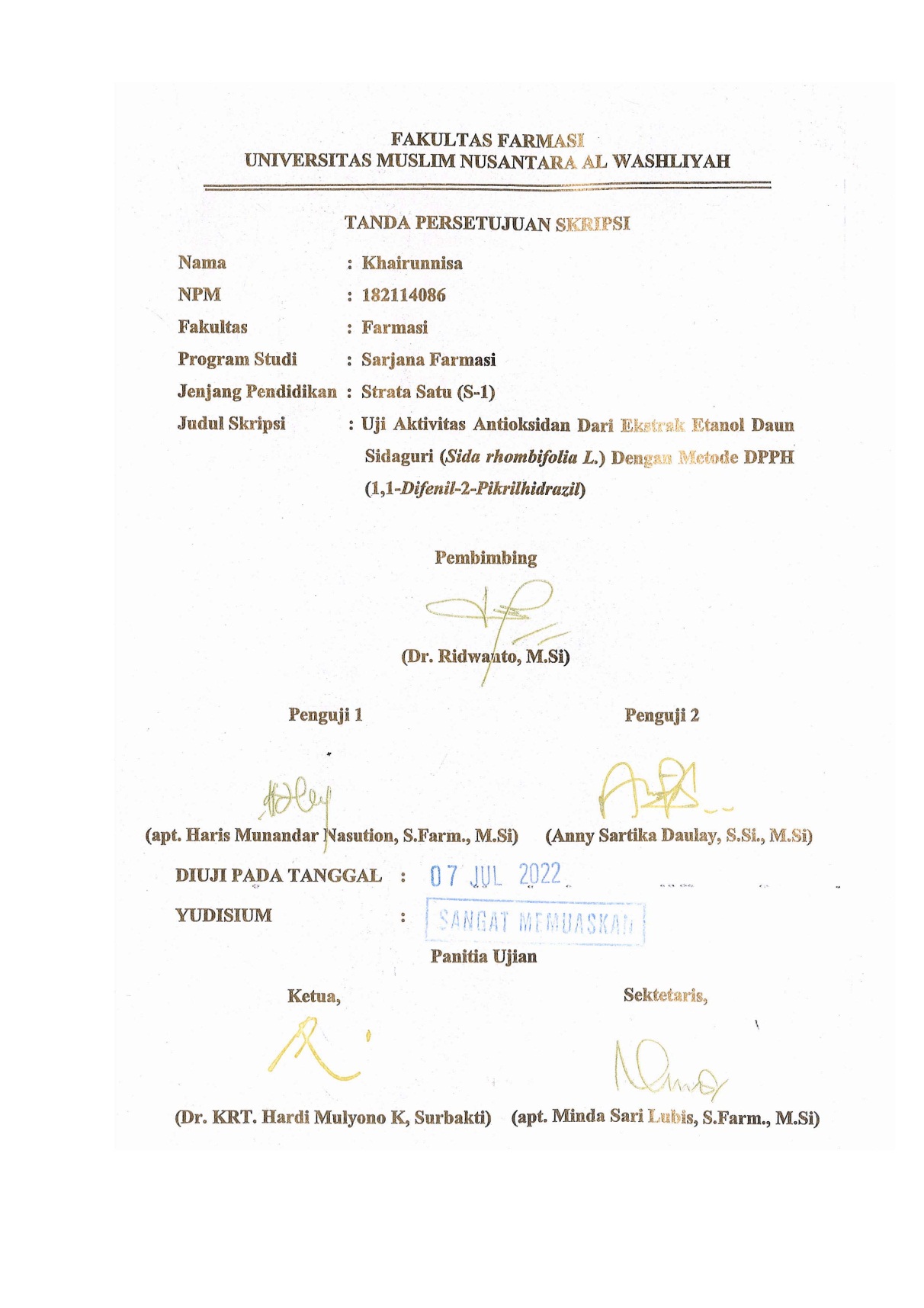 UNIVERSITAS MUSLIM NUSANTARA AL WASHLIYAHTANDA PERSETUJUAN SKRIPSINama 		:  KhairunnisaNPM			:  182114086Fakultas		:  FarmasiProgram Studi 	:  Sarjana FarmasiJenjang Pendidikan 	:  Strata Satu (S-1)Judul Skripsi 	 : Uji Aktivitas Antioksidan Dari Ekstrak Etanol Daun Sidaguri (Sida rhombifolia L.) Dengan Metode DPPH (1,1-Difenil-2-Pikrilhidrazil)Pembimbing (Dr. Ridwanto, M.Si)Penguji 1 					Penguji 2(apt. Haris Munandar Nasution, S.Farm., M.Si) 	(Anny Sartika Daulay, S.Si., M.Si)DIUJI PADA TANGGAL 	:YUDISIUM 			:Panitia UjianKetua, 					Sektetaris,(Dr. KRT. Hardi Mulyono K, Surbakti) 	(apt. Minda Sari Lubis, S.Farm., M.Si) 